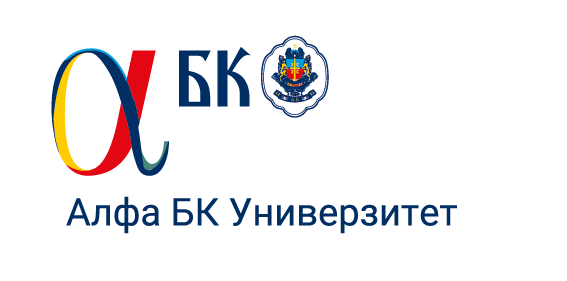 ПРИЈАВА И ЗАХТЕВ ЗА ОДОБРЕЊЕ ТЕМЕ ДОКТОРСКЕ ДИСЕРТАЦИЈЕ 1. Име (име родитеља) и презиме ................................................................................2. Студијски програм .....................................................................................................3. Школска година уписа на студијски програм ......................................................4. Број индекса ....................................5. Предходно образовање кандидата (основне и мастер студије):.....................................................................................................................................................................6. Радни наслов теме докторске дисертације ............................................................7. Научне области које обухвата тема докторске дисертације ...........................................................................................................................................................................8. Контакти (телефон, мобилни телефон е mail): ......................................................Прилози: - Образложење теме ( научна област из које је тема, предмет научног истраживања);- Основне хипотезе, циљ истраживања и очекивани резултати, методе истраживања и списак стручне литературе која ће се користити;- Биографија кандидата;- Библиографија кандидата                   Подносилац пријаве                                                                                                                                                               …………………………АЛФА БК УНИВЕРЗИТЕТ, НОВИ БЕОГРАД, Палмира Таљотија 3, + 381011/2674-164, www.alfa.edu.rs, info@alfa.edu.rs, PIB:100421838	